Georgia Environmental Protection Division2 Martin Luther King Jr. Drive Suite 1152, Atlanta, Georgia 30334Quarterly Stage 2 Disinfection Byproducts Rule (DBPR) Reporting Form for Total Trihalomethanes (TTHMs) and Haloacetic Acids (HAA5s) - Manual CalculationsPWSID No: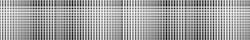 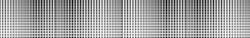 SYSTEM NAME:DATE:		POPULATION SERVED:		PREPARED BY:TITLE:WATER SOURCE TYPE:Groundwater    Surface WaterBothSample Point:		**Note: One form per sample location.Sample Point Description:		Samples Required to be collected:    TTHMs    HAA5s	Peak MonthCurrent Year		Check One:	1st Quarter	2nd Quarter      3rd Quarter	4th QuarterReport Due: On the 10th day of the following month, after the sample was collected.	Locational Running Annual Average (LRAA)Column AColumn BColumn C Date CollectedColumn D Monthly DataTotal TTHMs	Total HAA5s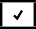 Column ELocational Running Annual AverageTTHMs	HAA5sIs TTHM OEL> 80 ug/L?If yes, fill out anx 2	=x 1	=Is HAA5 OEL> 60 ug/L?If yes, fill out anINSTRUCTIONS FOR COMPLETINGLocational running annual average for Total Trihalomethane (TTHM) And Haloacetic Acids (HAA5s)1. PWSID #: Enter the PWSID assigned to your public water system. 2. System Name: Enter the System Name.Date: Enter the date that the final report is prepared.Prepared by: Enter the name of the person completing the form. 5. Title: Enter title/position of individual preparing the form.6. Population Served: Enter the number of people directly served within the limits of the distribution system represented in the DBP monitoring plan. 7. Water Source Type: Check the box that describes the type(s) of your water source(s).8. Sample Point: Enter the Sample site ID code as provided in your monitoring and reporting requirements from EPA. Please note a separate form is required for each monitoring location. 9. Sample Point Description: Provide an address or description of the sampling location.10. Samples Required to be collected: Check the box to the left of the DBP chemical group collected for this sample point location. 11. Peak Month: Enter the US EPA approved peak month.12. Current year: Enter the four digits of the current year (i.e. 2019). 13. Check One: Check the box to the left of the current quarter.Report Due: Report is due on the 10th day in the next month, after you collect your DBP samples.Column A: Enter in the required months of sampling, as reflected on your US EPA DBP Monitoring Approval Letter.The 1st quarter will begin with either January, February, or March.Column B: Enter in the appropriate years to reflect the proper preceeding quarters.To do this, start with the current quarter (Step 13). Enter the current year in this row.In the spaces above this row, write the current year. In the spaces below this row, write the previous year.Column C: Enter the date of the sample collection.Column D: Enter TTHM and HAA5 results for each month that samples were collected. If no samples collected, please leave the month blank.If multiple samples were taken in the same month, please enter the average of all samples taken during the month. Please note: The units are in ug/L or ppb. To convert mg/L to ug/L, multiple the value by 1000.Column E: Average the values for the four quarters (Column D) to determine the LRAA values for TTHM/HAA5.Were the last TTHMs sample result greater than 80 ug/L?: If yes, complete Steps 22 thru 24.Were the last HAA5s sample results greater than 60 ug/L?: If yes, complete Steps 25 thru 27.The Following Steps are required, if you answered "Yes" to either Steps 20 or 21.Column F: Enter the TTHM values for the current quarter, previous quarter, and the quarter approximately 6 months earlier. 23. Column H: Multiply the values in Column F by the multiplication factors in Column G.On the last line, determine the TTHM OEL by adding the three (3) values above in Column H and divide by 4.Column I: Indicate yes, if the value is over 80 ug/L. Indicate no, if the value is equal to or less than 80 ug/L.Column J: Enter the HAA5 values for the current quarter, previous quarter, and the quarter approximately 6 months earlier. 26. Column L: Multiply the values in Column J by the multiplication factors in Column K.On the last line, determine the HAA5 OEL by adding the three (3) values in Column L and divide by 4.27. Column M: Indicate yes, if the value is over 60 ug/L. Indicate no, if the value is equal to or less than 60 ug/L. 28. For Refernce Only: The formulas for the OEL caluculations are:2 ∗ 𝑇𝑇𝑇𝑇𝑇𝑇𝑇𝑇𝑐𝑐𝑐𝑐𝑐𝑐𝑐𝑐𝑐𝑐𝑐𝑐𝑐𝑐 𝑞𝑞𝑐𝑐𝑞𝑞𝑐𝑐𝑐𝑐𝑐𝑐𝑐𝑐  + 𝑇𝑇𝑇𝑇𝑇𝑇𝑇𝑇𝑝𝑝𝑐𝑐𝑐𝑐𝑝𝑝𝑝𝑝𝑝𝑝𝑐𝑐𝑝𝑝 𝑞𝑞𝑐𝑐𝑞𝑞𝑐𝑐𝑐𝑐𝑐𝑐𝑐𝑐  + 𝑇𝑇𝑇𝑇𝑇𝑇𝑇𝑇2𝑐𝑐𝑛𝑛 𝑝𝑝𝑐𝑐𝑐𝑐𝑝𝑝𝑝𝑝𝑝𝑝𝑐𝑐𝑝𝑝 𝑞𝑞𝑐𝑐𝑞𝑞𝑐𝑐𝑐𝑐𝑐𝑐𝑐𝑐𝑂𝑂𝑂𝑂𝑂𝑂𝑇𝑇𝑇𝑇𝑇𝑇𝑇𝑇 =𝑂𝑂𝑂𝑂𝑂𝑂𝑇𝑇𝐻𝐻𝐻𝐻𝐻 =42 ∗ 𝑇𝑇𝐻𝐻𝐻𝐻𝐻𝑐𝑐𝑐𝑐𝑐𝑐𝑐𝑐𝑐𝑐𝑐𝑐𝑐𝑐 𝑞𝑞𝑐𝑐𝑞𝑞𝑐𝑐𝑐𝑐𝑐𝑐𝑐𝑐  + 𝑇𝑇𝐻𝐻𝐻𝐻𝐻𝑝𝑝𝑐𝑐𝑐𝑐𝑝𝑝𝑝𝑝𝑝𝑝𝑐𝑐𝑝𝑝 𝑞𝑞𝑐𝑐𝑞𝑞𝑐𝑐𝑐𝑐𝑐𝑐𝑐𝑐  + 𝑇𝑇𝐻𝐻𝐻𝐻𝐻2𝑐𝑐𝑛𝑛 𝑝𝑝𝑐𝑐𝑐𝑐𝑝𝑝𝑝𝑝𝑝𝑝𝑐𝑐𝑝𝑝 𝑞𝑞𝑐𝑐𝑞𝑞𝑐𝑐𝑐𝑐𝑐𝑐𝑐𝑐4